Aurora’s Degree & PG College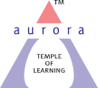 (ACCREDITED BY NAAC WITH 'B++' GRADE) Chikkadpally, Hyderabad 500020EVENT / ACTIVITY DETAILED REPORTPROGRAM SCHEDULE:  11:00am to 3:30pmLIST OF FACULTY COORDINATORS (DEPARTMENT): P MADHAVI LATHA LIST OF THE STUDENT COORDINATORS (NAME , ROLL NO, CLASS & SECTION) :LIST OF THE PARTICIPANTS (NAME ,STREAM, ROLLNO,MOBILE NUMBER )PARAGRAPH ABOUT THE PROCEEDINGS (TILL THE END OF THE EVENT)The event was on the main theme which was given by the government of India i.e.  “GROUND WATER –MAKING THE INVISIBLE VISBLE”.   Event started at 11 Am with brief orientation about the importance of ground water making  invisible to visible. On this day we have organized an exhibition displaying posters and models on the theme made by B.Com Computer Applications and M.Com  students.  Students gave presentation of their models and have enlightened the viewers regarding the techniques and ways to save and restore ground water and some of the live examples too. Students and faculty from Government school, our students and faculty have visited the stalls. The event ended at 3:30pm after Principal sir,  Heads of various departments visited the stalls.The main objective  of organizing  the exhibition was to awake people regarding saving water which is an essential step for any individualINCOME AND EXPENDITURE : Rs.500 ( Biscuit packets were distributed to students)EVENT PHOTOS ( MIN 2 MAX 4)       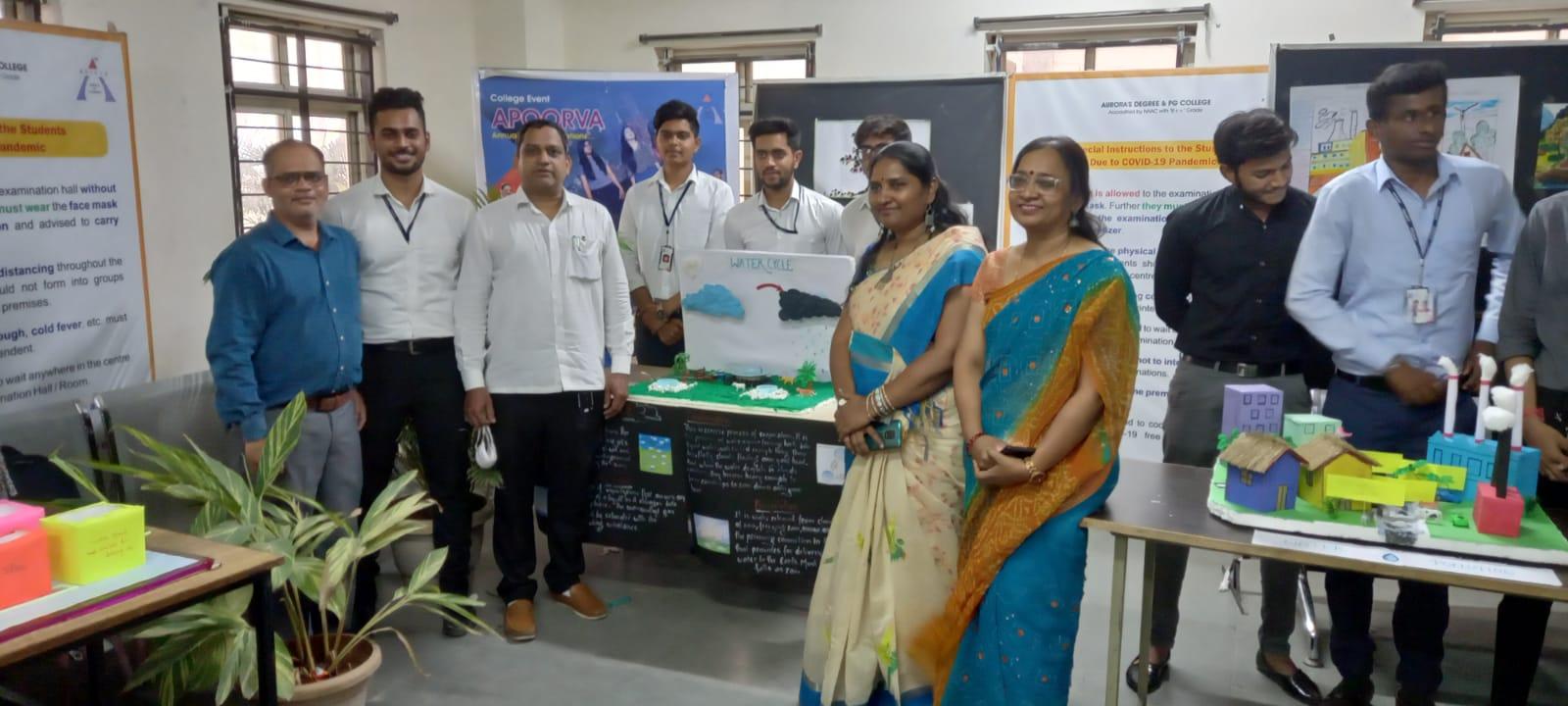 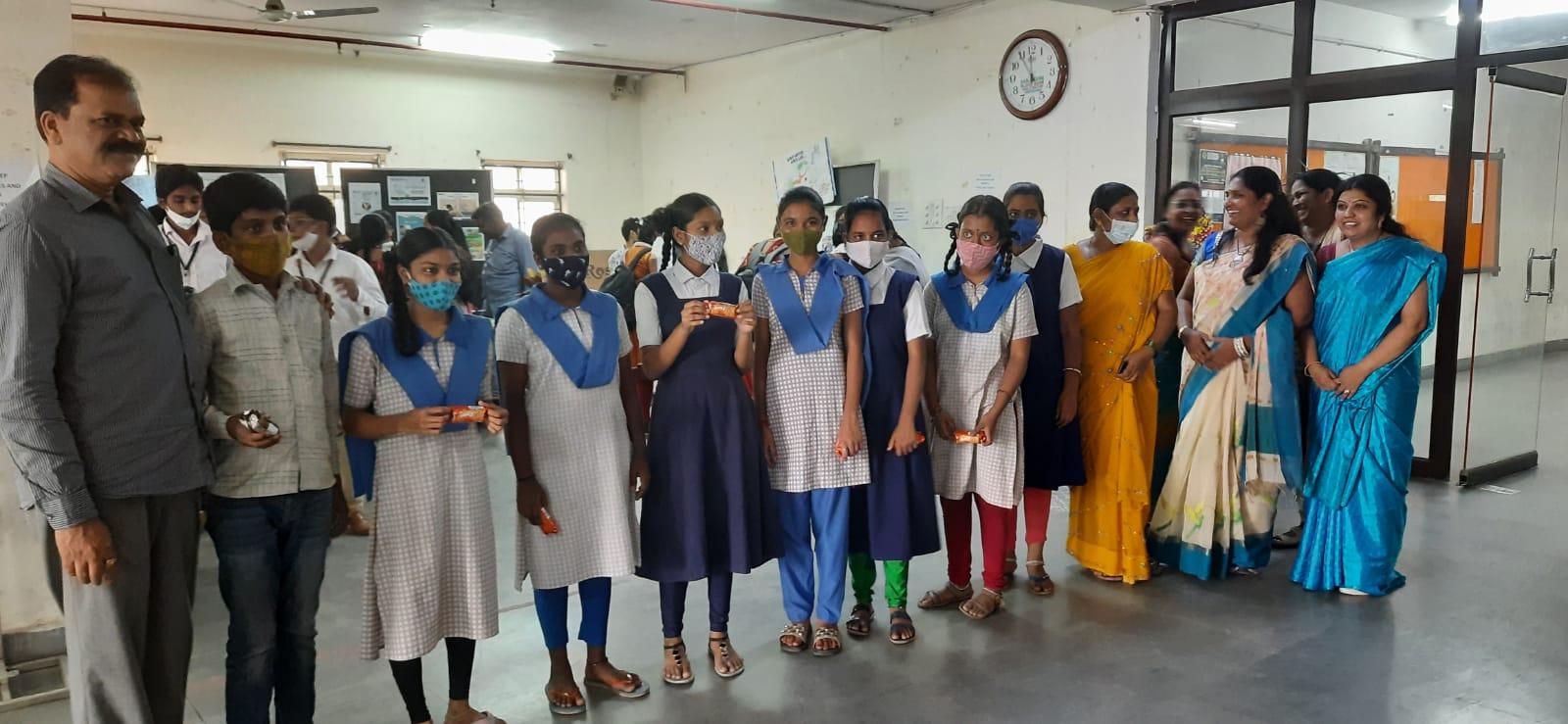 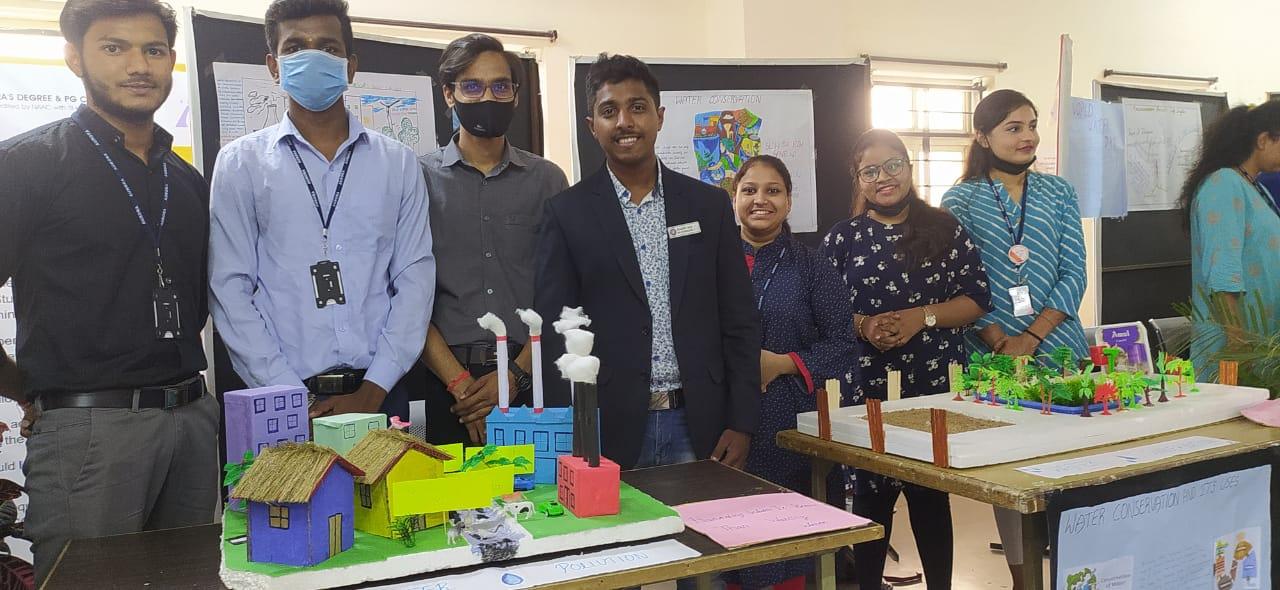 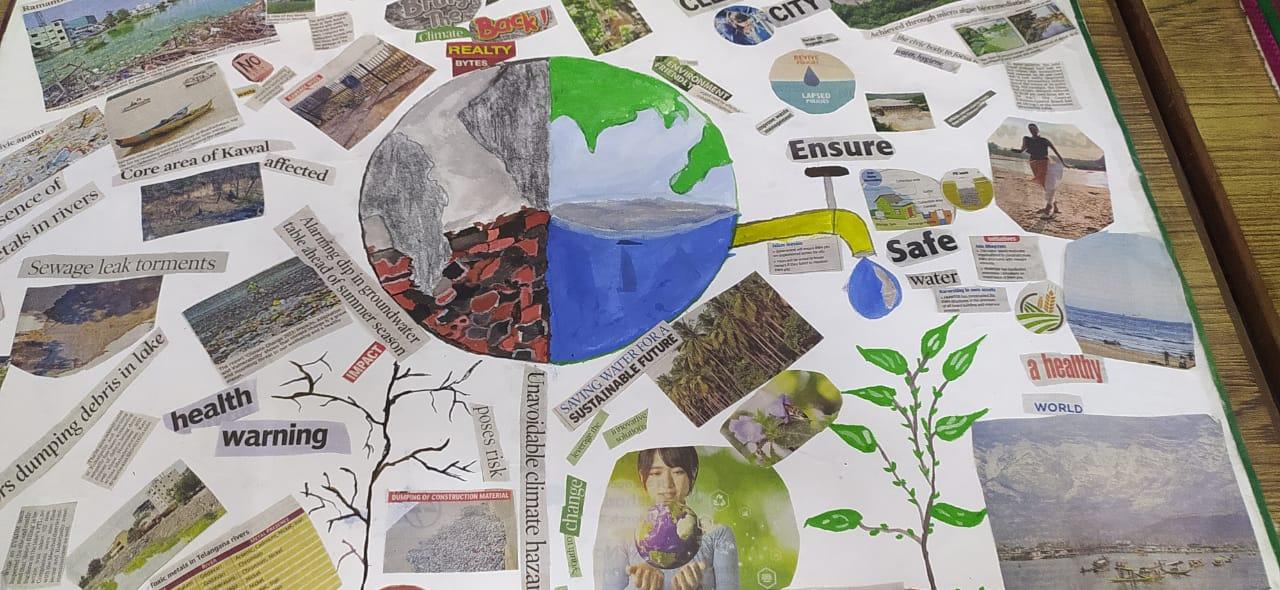 GUEST PROFILE (IF ANY):NILFEED BACK IF ANY:NILATTACHMENTS:EVENT/ACTIVITY PROPOSAL: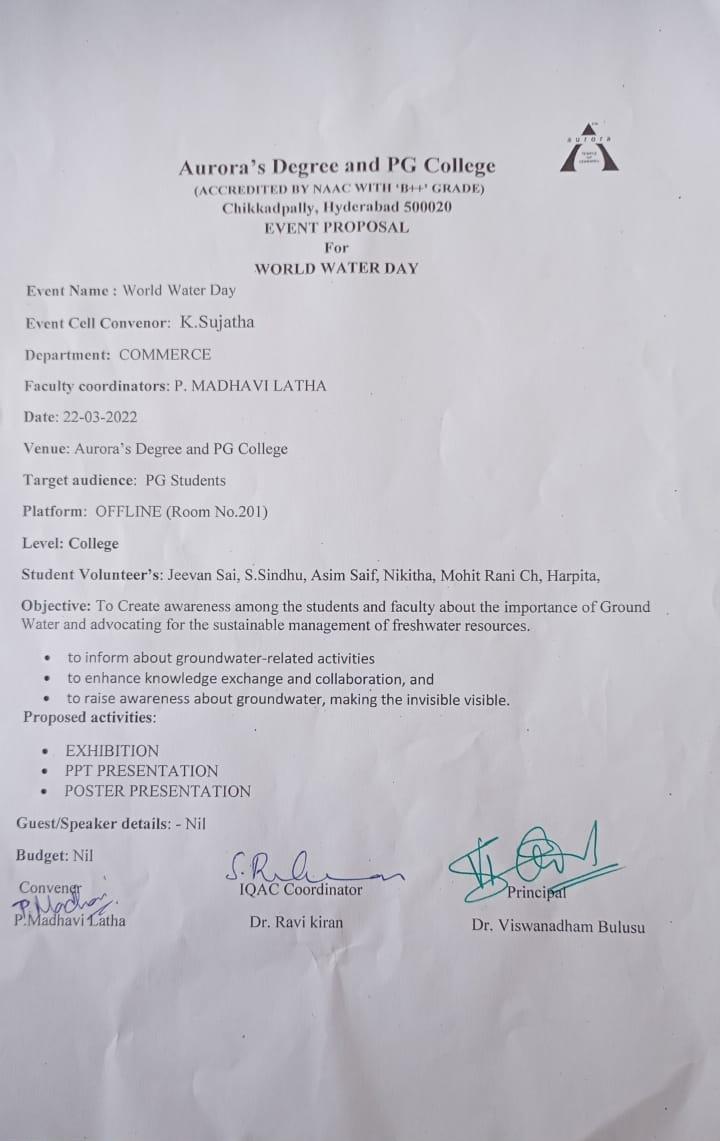 EVENT / ACTIVITY NOTICE:NILRECEIPTS (IF ANY):NILCERTIFICATES (IF ANY):NILLETTERS OF COMMUNICATION (IF ANY):NILNAME OF THE EVENT / ACTIVITYWORLD WATER DAYTYPE OR TITLE OF EVENT / ACTIVITYSCIENCE EXIHIBITIONFACULTY INCHARGE P MADHAVI LATHA DEPARTMENT/CELL/COMMITTEE/CLUBCOMPUTER APPLICATIONSDATE22-03-2022VENUEAurora’s  Degree and PG college , Rtc block.TARGET AUDIENCEStudents and Faculty of Aurora’s Degree and PG college and Government school students NAMESTREAMROLLNOMOBILE NUMBERG JEEVAN SAIBCOM COMPUTER APPLICATIONS 2B0889492327097ASIM SAIFBCOM COMPUTER APPLICATIONS 2C1499704242966KAMANDALAM NIKHITHABCOM COMPUTER APPLICATIONS2A0099100833300P KAVYAMCOM 2ND YEAR0106301129166NAMESTREAMROLLNOMOBILE NUMBERSANIKA MANILALPATILBCOM COMPUTER  APPLICATION 2C1457794887491D TANUJU APRANABCOM COMPUTER  APPLICATION 2C1396361387698G JEEVAN SAIBCOM COMPUTERS APPLICATION 2B0889492327097S PRIYANKABCOM COMPUTERS APPLICATION 2B1297989167007A SRIYA BCOM COMPUTER APPLICATION 2A0638328030502KAMANDALAM NIKITHA BCOM COMPUTER APPLICATION 2A0099100833300KAMANDALAM HARPITHA BCOM COMPUTER APPLICATION 1B 0809121833300H OMKARMCOM  2ND YR0317993542717P AKSHAY MCOM  2ND YR0266304241396 BHAVANI MCOM  2ND YR0087671943213SADIQH YALIGAR MCOM  2ND YR0069346875576M VENKATESH MCOM  2ND YR0309133690785SREEMALLIKMCOM  2ND YR0118247793137P KAVYA MCOM  2ND YR0106301129166D PREETHIMCOM  2ND YR0079573126891MANAV RAJ B COM COMPUTER APPLICATION 2C1507702662821ASIM  SAIF  B COM COMPUTER APPLICATION 2C1499704242966PANDRE KIRAN B COM COMPUTER APPLICATION 2C1526300617819FURQAAN B COM COMPUTER APPLICATION 2C1359989159791ASHISH SINGH B COMCOMPUTER APPLICATION 1B1147207168286K VISHAL B COMCOMPUTER APPLICATION 1B1076281944802GORAV KUMAR B COMCOMPUTER APPLICATION 1B1209391024638PARIDIB COMCOMPUTER APPLICATION 1B0887780119280POOJITHAB COMCOMPUTER APPLICATION 1B0738688153082C RANIB COMCOMPUTER APPLICATION 1B0638328618904K SINDHUB COM COMPUTER APPLICATION 2C1498309477612N VIGNESHB COM COMPUTER APPLICATION 2C1669381264375G NIKHILB COM COMPUTER APPLICATION 2A0589392861240